Lesson 1:  PercentClasswork Opening Exercise 1:  MatchingMatch the percents with the correct sentence clues.Opening Exercise 2Color in the grids to represent the following fractions: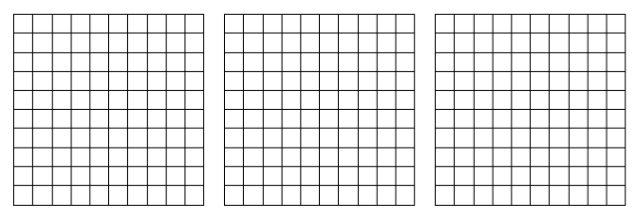 Example 1Use the definition of the word percent to write each percent as a fraction and then as a decimal.Example 2Fill in the chart by converting between fractions, decimals, and percents.  Show your work in the space below. Exercise 1:  Class Card ActivityRead your card to yourself (each student will have a different card), and work out the problem.  When the exercise begins, listen carefully to the questions being read.  When you have the card with the equivalent value, respond by reading your card aloud.Examples: should be read “twenty two-hundredths.”should be read “one-fifth thousandths” or “one-fifth over one thousand.”should be read “seven-three hundredths” or “seven over three hundred.” should be read “two hundred-hundredths” or “two hundred over one hundred”Problem Set Create a model to represent the following percents.Benjamin believes that is equivalent to .  Is he correct?  Why or why not?Order the following from least to greatest:,,,, , ,, andFill in the chart by converting between fractions, decimals, and percents.  Show work in the space below.I am half of a half. cubic inches of water filled in a  cubic inch bottle.I am less than . out of contestants won a prize.I am the chance of birthing a boy or a girl.Flip a coin, and it will land on heads or tails.I am less than a half but more than one-fourth. out ofplay drums in a band.I am equal to . question out of  questions were answered correctly.I am more than .Instead of the  expected to be raised,  was collected for the school’s fundraiser.I am a tenth of a tenth.One penny is this part of one dollar.I am less than a fourth but more than a hundredth. out of  earned is saved in the bank.PercentFractionDecimalFractionDecimalPercentFractionDecimalPercent